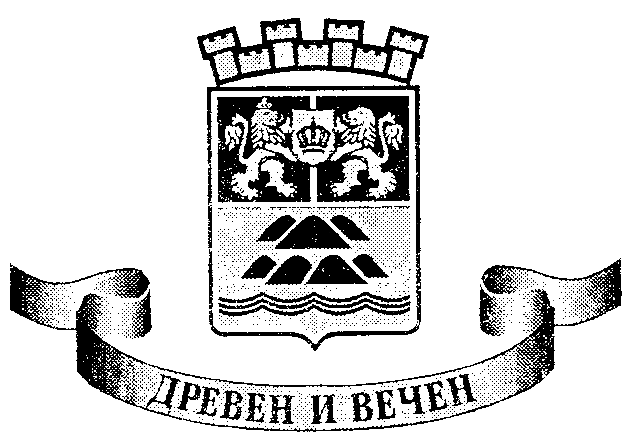 ОБЩИНА ПЛОВДИВОБЯВЛЕНИЕНа основание чл. 10 във връзка с чл. 9 и §4 от Наредба за реда и условията за издаване на разрешение за ползване на място общинска собственост на територията на Община Пловдив, приета с Решение № 71, взето с Протокол № 3 от 25.02.2016 г.; изм. и доп. с последващи решения на Общински съвет – Пловдив, Община Пловдив обявява:1. Със Заповед № 21ОА 1316/31.05.2021г., изменена със Заповед № 21ОА 1472/11.06.2021г. на Кмета на Община Пловдив - Публичен търг с явно наддаване по реда на Раздел III от Наредба на Общински съвет – Пловдив за реда и условията за издаване на разрешение за ползване на място общинска собственост на територията на Община Пловдив, за определяне на ползвател на Обособена позиция № 1, част от имот - частна общинска собственост за разполагане на 1 брой стационарен преместваем обект - автомат за продажба на топли напитки, в сградата на Община Пловдив, находяща се в гр. Пловдив, на пл. „Стефан Стамболов” № 1, актувана с АЧОС № 2015/11.02.2020г. 1.1. Предмет на търга - определяне на ползвател на Обособена позиция № 1, част от имот – частна общинска собственост с площ от 2 кв. м, находяща се в гр. Пловдив, пл. „Стефан Стамболов” № 1, във фоайето на сградата на Община Пловдив (срещу стая № 11).1.2. Предназначението на Обособена позиция № 1 е за поставяне на 1 (един) брой стационарен преместваем обект – автомат на самообслужване за продажба на топли напитки с площ от 2 кв.м;1.3. Срокът за ползване на Обособена позиция № 1 е 5 (пет) години, считано от датата на получаване на разрешението за поставяне.1.4. Началният размер на месечната такса за Обособена позиция № 1 е 60.00 лв. (шестдесет лева) с ДДС на месец, определен съгласно Приложение № 2, т. Х, 3.1, буква „а” от Наредба на Общински съвет – Пловдив за определянето и администрирането на местните такси и цени на услуги на територията на Община Пловдив, в редакцията й, приета с Решение № 504, взето с Протокол № 22 от 20.12.2012г. на Общински съвет – гр. Пловдив. 	1.5. Стъпка на наддаване за Обособена позиция № 1– 60.00 лв. (шестдесет лева) с ДДС;1.6. Депозитната вноска за Обособена позиция № 1 е 360.00 лв. (триста и шестдесет лева), като същата следва да се внесе в касата на Община Пловдив, пл. „Стефан Стамболов” №1, всеки работен ден от 02.07.2021г. г. до 15.07.2021г., от 08.30 ч. до 17.00 часа, а на 15.07.2021г. до 16.00 часа.1.7. Търгът за Обособена позиция № 1 ще се проведе на 16.07.2021г. от 10.00 часа в заседателната зала, в сградата на Община Пловдив, пл. „ Стефан Стамболов” № 1, ет. 2, стая 36.2. Със Заповед № 21ОА-1317/31.05.2021г. на Кмета на Община Пловдив - Публичен търг с явно наддаване по реда на Раздел III от Наредба на Общински съвет – Пловдив за реда и условията за издаване на разрешение за ползване на място общинска собственост на територията на Община Пловдив за определяне на ползвател на Обособена позиция № 2 - публична общинска собственост за разполагане на 2 (два) броя стационарни преместваеми обекти – 1 (един) брой автомат на самообслужване за продажба на пакетирани храни и напитки и 1 (един) брой автомат на самообслужване за продажба на топли напитки, в сградата на Община Пловдив, находяща се в гр. Пловдив, на пл. „Централен” № 1, актувана с АПОС № 463/09.06.2000г г. 2.1. Предмет на търга - определяне на ползвател на Обособена позиция № 2 - Част от имот - публична  общинска собственост с площ от 2 кв. м, находящ се в гр. Пловдив, пл. „Централен” № 1, във фоайето на І етаж на сградата на Община Пловдив. 2.2. Предназначението на Обособена позиция № 2 е за поставяне на 2 (два) броя стационарни преместваеми обекти – 1 (един) брой автомат на самообслужване за продажба на пакетирани храни и напитки и 1 (един) брой автомат на самообслужване за продажба на топли напитки, на обща площ от 2 кв.м;2.3. Срокът за ползване на Обособена позиция № 2 е 5 (пет) години, считано от датата на получаване на разрешението за поставяне.2.4. Началният размер на месечната такса за Обособена позиция № 2 е 60.00 лв. (шестдесет лева) с ДДС на месец, определен съгласно Приложение № 2, т. Х, 3.1, буква „а” от Наредба на Общински съвет – Пловдив за определянето и администрирането на местните такси и цени на услуги на територията на Община Пловдив, в редакцията й, приета с Решение № 504, взето с Протокол № 22 от 20.12.2012г. на Общински съвет – гр. Пловдив. 2.5. Стъпка на наддаване за Обособена позиция  № 2 – 60.00 лева (шестдесет лева) с ДДС;2.6. Депозитната вноска за Обособена позиция № 2 е 360.00 лв. (триста и шестдесет лева), като същата следва да се внесе в касата на Община Пловдив, пл. „Стефан Стамболов” №1, всеки работен ден от 02.07.2021г. г. до 15.07.2021г, от 08.30 ч. до 17.00 часа, а на 15.07.2021г. до 16.00 часа.2.7. Търгът за Обособена позиция  № 2 ще се проведе на 16.07.2021г. от 11.00 часа в заседателната зала, в сградата на Община Пловдив, пл. „ Стефан Стамболов” № 1, ет. 2, стая 36.	В месечната такса, определена съответно за Обособена позиция  № 1 и Обособена позиция № 2, не са включени консумативни разходи.Цената на тръжната документация за всеки един от обектите е 30.00 лв. (тридесет лева) без начислен ДДС или 36.00 лв. (тридесет и шест лева) с ДДС. Таксата за книжата се внася в касата на Община Пловдив – гр.Пловдив, пл. „Стефан Стамболов” №1, ет.1, всеки работен ден от 02.07.2021г. г. до 15.07.2021г., от 08.30 ч. до 17.00 часа, а на 15.07.2021г. до 16.00 часа.Тръжната документация за обектите се получава в отдел „Стопански дейности, следконцесионен контрол, категоризации” при Община Пловдив - гр.Пловдив, пл. „Централен” №1, ет. 3, ст. 5 срещу представен документ за платена такса за книжата, всеки работен ден от 02.07.2021г. до 15.07.2021г., от 08.30 ч. до 12.00 ч. и от 12,45 ч. до 17.15 часа, а на 15.07.2021г. от 08.30 ч. до 12.00 ч. и от 12.45 ч. до 16.00. часа.Подаването на тръжната документация за всеки един от обектите се извършва в деловодството на Община Пловдив – гр.Пловдив, пл.”Стефан Стамболов” № 1, ежедневно от 08.30 ч. до 17.15 часа. Приемането на документите се извършва до 16,00 часа на  15.07.2021г.Необходимите документи, които следва да бъдат представени от кандидатите за участие в търга са описани в Раздел III от одобрените тръжни условия.Допълнителна информация може да бъде получена на адрес – гр. Пловдив, пл. „Централен” №1, ет. 3, ст. 5  или на тел. 032 / 656 427.